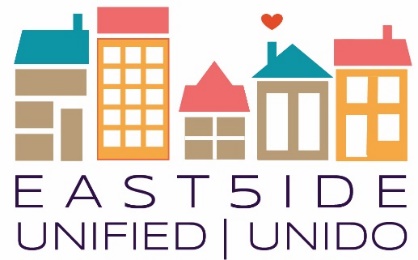 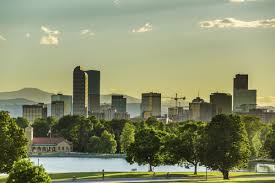 Clayton   -   Cole   -  Five Points   -   Skyland/North City Park   -   WhittierLet’s Talk Health (Care):Hospitals, Clinics and YOUPlease join us for a community conversation with health care leaders from Denver Health, Kaiser Permanente, Presbyterian St. Lukes, and St. Joseph Hospital.Facilitated by Geri Grimes, Executive Director of Hope Center and East5ide Unified Council member.September 12, 5:00-7:00pm Blair Caldwell African American Library2401 Welton Street, Denver, CO 80205The event is free, please register atEventbrite: https://eu_topicseries09-2017.eventbrite.com  Appetizers and dessert will be provided; the building is ADA accessible.  Questions? Email earlychildhood@civiccanopy.org or call 303-292-3144 x217Spanish Interpretation will be provided. Please share this invitation with family, friends, neighbors and colleagues. All are welcome!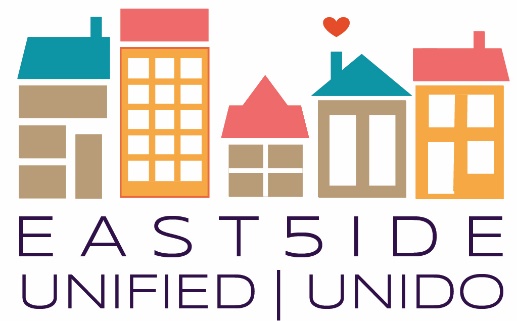 Clayton   ●   Cole   ●   Five Points   ●   Skyland/North City Park   ●   WhittierWhat happens when you turn things upsidedown and put families, residents, and community partners in the driver’s seat to affect change for young children in their community?We all play a role in supporting strong children, families and communities. East5ide Unified, a project of the BUILD Health Challenge, aims to build a thriving network of support systems and a community-wide commitment young children so they can succeed in school and in life. Join an East5ide Unified Workgroup to drive our activitiesAttend a Topic Series event to learn more about important issues affecting the 80205 communitySupport East5ide Street Teams and connect with residentsSign up for the email list to learn more and receive updates

Learn more: east5ideunified.orgWant to receive ongoing updates and information on East5ide Unified? Email earlychildhood@civiccanopy.org to be added to the email list!
Find us on Facebook!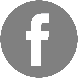 